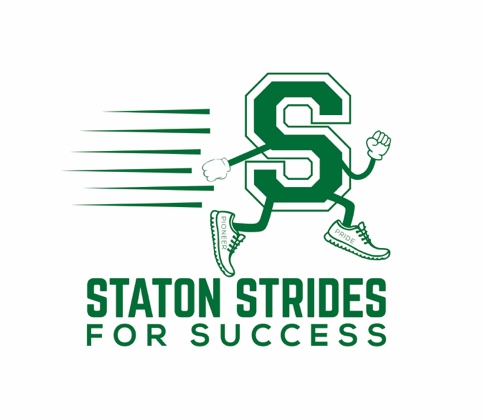 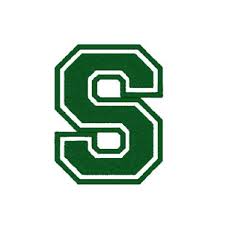 Your Staton tax deductible donation will help upgrade technology throughout Staton Elementary, to include chromebooks ($300 each), copier, technology teacher position, and ensure that our students receive the best education possible.  Your donation shows our students and families that you support your local school and the students social, emotional, physical, and educational development. Our patronage will show our immense gratitude.              PLATINUM SPONSOR - Donations of $1500 or greaterGOLD SPONSOR - Donations of $1000 or greaterSILVER SPONSOR - Donations of $500 or greaterBRONZE SPONSOR - Donations of $300 or greaterSTRIDES FOR SUCCESS SPONSOR - Any amount	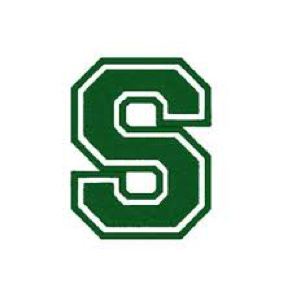 
⬜ I would like to be a PLATINUM sponsor for $1500 ⬜ I would like to be a GOLD sponsor for $1000 ⬜ I would like to be a SILVER sponsor for $500 ⬜ I would like to be a BRONZE sponsor for $300 ⬜ I want to give my support to Staton Elementary with a pledge of: $_____________Please attach check and make payable to “Staton PTO.” PLATINUM, GOLD, SILVER, BRONZE sponsors please e-mail company logo in PDF format to StatonPTOvicepresident@gmail.com by December 18th, 2020 for Staton Strides for Success advertising.All contributions to Staton PTO are tax deductible. A tax donation letter will be sent to you. Name: ___________________________________________________________________________ Business Name (if applicable): ___________________________________________________________________________ Address: ___________________________________________________________________________ City: _________________________________State: ________________Zip:______________ Telephone: ___________________________Email: _______________________________Website: _____________________________ Forms with checks can be dropped off or mailed to:                                                                                  Staton Elementary PTO. 1700 Sageberry Drive, Las Vegas, NV 89144
Credit card donations also accepted e-mailing: StatonPTOvicepresident@gmail.com